PatapaistiPatapaisti1 kg sisäpaistia 50 gvoita1sipuli1laakerinlehti 1 rkl (25g)suolaa6 maustepippuria2 rkl (25 g)vehnäjauhoja1 dlkermaavettäKastikeKun paisti on nostettu vadille, siivilöidään kastike ja siihen lisätään kerma sekä vähän vehnäjauhoja, jos kastike on ohutta. Kun se on uudelleen kiehahtanut, maustetaan se suolallaLisäruoatperunat, vihannekset, salaatitPaisti pestään kuumaan veteen kastetulla pyyhkeellä, nuijitaan ja sidotaan langalla, niin että se saa kauniin muodon. Voi käristetään padassa ja siihen pannaan paisti ruskistumaan joka puolelta kauniin ruskeaksi. Suola ja vehnäjauhot ripotellaan pinnalle, ja kun vehnäjauhotkin ovat ruskistuneet,  lisätään kuumaa vettä vähän kerrallaan, samoin sipuli, pippurit ja laakerinlehdet. Heti kun vesi on lisätty, suljetaan kansi, niin että höyry jää pataan ja kypsyttää paistin mehukkaaksi. Sitä käännetään usein kahdella kauhalla. Haarukalla sitä ei saa kääntää, jottei lihamehu vuoda haarukan muodostamista rei’istä ulos. Paisti saa kiehua hiljalleen kannen alla tasaisella tulella 2 ½-3 tuntia. 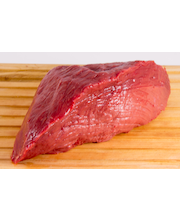 Kuva  naudan sisäpaisti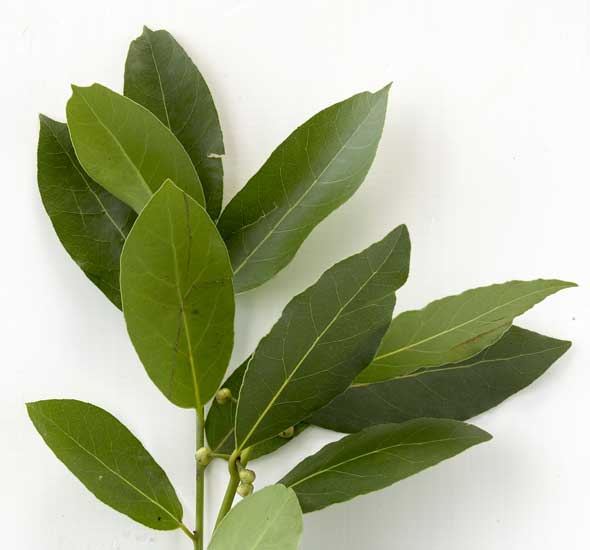 Kuva  laakerinlehdetPaisti pestään kuumaan veteen kastetulla pyyhkeellä, nuijitaan ja sidotaan langalla, niin että se saa kauniin muodon. Voi käristetään padassa ja siihen pannaan paisti ruskistumaan joka puolelta kauniin ruskeaksi. Suola ja vehnäjauhot ripotellaan pinnalle, ja kun vehnäjauhotkin ovat ruskistuneet,  lisätään kuumaa vettä vähän kerrallaan, samoin sipuli, pippurit ja laakerinlehdet. Heti kun vesi on lisätty, suljetaan kansi, niin että höyry jää pataan ja kypsyttää paistin mehukkaaksi. Sitä käännetään usein kahdella kauhalla. Haarukalla sitä ei saa kääntää, jottei lihamehu vuoda haarukan muodostamista rei’istä ulos. Paisti saa kiehua hiljalleen kannen alla tasaisella tulella 2 ½-3 tuntia. Kuva  naudan sisäpaistiKuva  laakerinlehdetKartanopaistiKartanopaisti1 ½ kg sisäpaistia tai ranskanpaistia(naudan selkäpaisti)100 g silavaa 2 tl suolaa¼ tlvalkopippuria3 rkl ( 90 g)voita1laakerinlehti2 pientä punasipulia 6maustepippuria2 (20 g)anjovista1 rkl etikkaa1 tlsiirappia1 rkl (15 g)vehnäjauhojaKastikkeeseen1 dlkerma1 rkl (15 g) vehnäjauhojasuolaaKastikevalmistetaan samalla tavalla kuin patapaistinkinLisäruoatperunat, vihannekset, salaatit ymMuistapaistin valeluveteen voi lisätä 2 rkl konjakkiaLiha pehmitetään ja pestään, kuten edellisenkin paistiin, sekä silavoidaan ja sidotaan niin, että se saa kauniin muodon. Voi ruskistetaan paistinpadassa, ja paista ruskistetaan siinä kauniin ruskeaksi joka puolelta. Suola, hienonnettu valkopippuri ja vehnäjauhot ripotellaan paistin pinnalle, ja kun nekin ovat ruskistuneet, lisätään paistiin vähitellen kuumaa vettä. Laakerinlehti, maustepippurit, kuoritut sipulit ja puhdistettu anjovis lisätään liemeen  kiehumaan. Myöhemmin maustetaan liemi vielä etikalla ja siirapilla. Kansi pidetään tiukasti suljettuna, ja paisti saa hiljalleen kiehua 2 ½-3 tuntia, minkä aikana sitä muutaman kerran käännetään. Se asetetaan tarjolle lämpimälle vadille ja leiataan joko pöydässä tai ennen tarjolle panoa keittiössä. 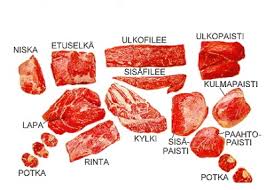 Kuva  naudan ruhon osat 1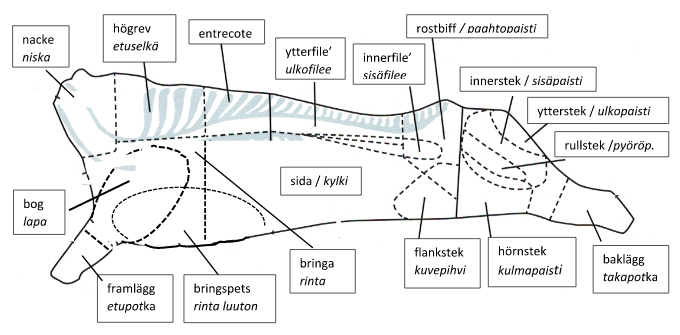 Kuva  naudan ruho-osat 2 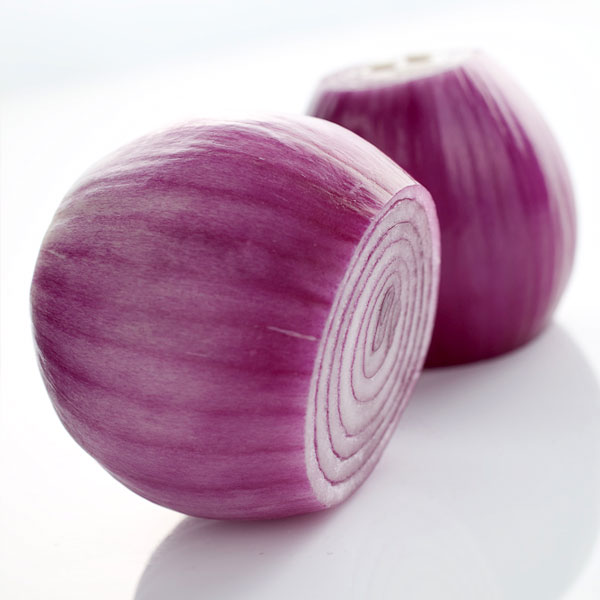 Kuva  punasipuli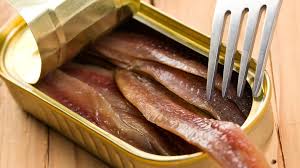 Kuva  anjovisLiha pehmitetään ja pestään, kuten edellisenkin paistiin, sekä silavoidaan ja sidotaan niin, että se saa kauniin muodon. Voi ruskistetaan paistinpadassa, ja paista ruskistetaan siinä kauniin ruskeaksi joka puolelta. Suola, hienonnettu valkopippuri ja vehnäjauhot ripotellaan paistin pinnalle, ja kun nekin ovat ruskistuneet, lisätään paistiin vähitellen kuumaa vettä. Laakerinlehti, maustepippurit, kuoritut sipulit ja puhdistettu anjovis lisätään liemeen  kiehumaan. Myöhemmin maustetaan liemi vielä etikalla ja siirapilla. Kansi pidetään tiukasti suljettuna, ja paisti saa hiljalleen kiehua 2 ½-3 tuntia, minkä aikana sitä muutaman kerran käännetään. Se asetetaan tarjolle lämpimälle vadille ja leiataan joko pöydässä tai ennen tarjolle panoa keittiössä. Kuva  naudan ruhon osat 1Kuva  naudan ruho-osat 2 Kuva  punasipuliKuva  anjovisHapanpaistiHapanpaisti2 kgnaudan sisä- tai ulkopaistia2 rkl (50 g)suolaa2 tlvalkopippuria LiemeenLiemeen2 dletikkaa3 litraahyvää sahtia1 ½ dlsokeria1 dlsurvottuja katajanmarjoja 10neilikkaa15maustepippuria2laakerinlehteä2punasipulia viipaleinaPaistamiseenPaistamiseen150 gsilavaa4 rkl (120 g)voita2 tlsuolaa1 rkl (15 g)vehnäjauhojaKastikkeeseen Kastikkeeseen 1 rkl (15 g)vehnäjauhoja2 dlkermaavähänsuolaa½ tlsokeriaKastikkeeseen käytetään lientä, jossa paisti on kypsynyt. Se siivilöidään, suurustetaan vehnäjauhoilla ja kermalla sekä maustetaan suolalla ja sokerillaKastikkeeseen käytetään lientä, jossa paisti on kypsynyt. Se siivilöidään, suurustetaan vehnäjauhoilla ja kermalla sekä maustetaan suolalla ja sokerillaLisäruoatperunat, ruskistettu kaali, salaattejaLiha pehmitetään ja pestään  ja siihen hierotaan suola sekä hienonnettu valkopippuri. Se asetetaan kiviruukkuun  ja sen päälle kaadetaan sahdista, etikasta, sokerista, kokonaisista mausteista ja sipulista muodostunut liemi. Liha saa olla liemessä 6-8 päivää ja siitä tulee tänä aikana usein kääntää. Ennen paistamista liha huuhdotaan, silavoidaan ja sidotaan sopivaan muotoon. Paisti ruskistetaan ja paistetaan samalla tavalla kuin patapaisti ja se saa paistua 3-4 tuntia. 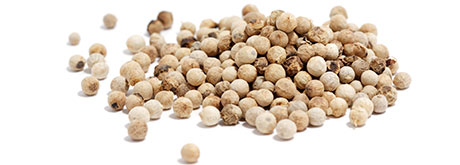 Kuva  valkopippuri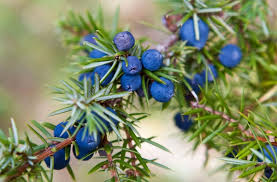 Kuva  katajanmarja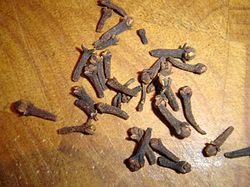 Kuva  neilikkaLiha pehmitetään ja pestään  ja siihen hierotaan suola sekä hienonnettu valkopippuri. Se asetetaan kiviruukkuun  ja sen päälle kaadetaan sahdista, etikasta, sokerista, kokonaisista mausteista ja sipulista muodostunut liemi. Liha saa olla liemessä 6-8 päivää ja siitä tulee tänä aikana usein kääntää. Ennen paistamista liha huuhdotaan, silavoidaan ja sidotaan sopivaan muotoon. Paisti ruskistetaan ja paistetaan samalla tavalla kuin patapaisti ja se saa paistua 3-4 tuntia. Kuva  valkopippuriKuva  katajanmarjaKuva  neilikkaKarjalainen uunipaistiKarjalainen uunipaisti½ kgsiankylkeä½ kglampaanpaistia½ kgvasikanpaistiasuolaa, pippuria, vettäLisäruoatperunat, vihannekset, hillokkeet ymTähteetuunipaistin tähteet lämmitetään tai käytetään perunoiden kera laatikoihinLihat paloitellaan suuriksi lohkoiksi ja ladotaan sekaisin rautapataan. Suolaa ja pippureita pannaan kerroksien väliin ja pata täytetään vedellä, niin että lihat peittyvät. Pata peitetään kannella ja asetetaan  leivinuuniin tai tavalliseen liesiuuniin  ja sen annetaan olla siellä useita tunteja hiljalleen hautumassa kypsäksi. Leivinuunissa voi paisti olla yötä, ja aamulla voidaan se uudelleen lämmittää. Paistumisen aikana on sitä silloin tällöin tarkastettava ja vettä lisättävä, jos se on haihtunut. Tarjotaan kastikkeineen. 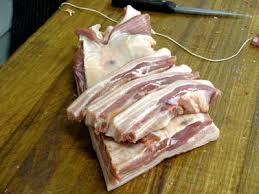 Kuva  siankylki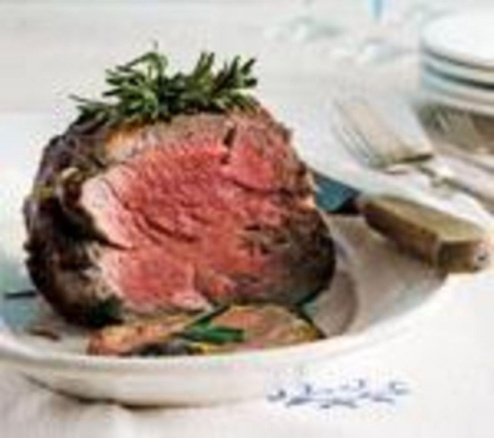 Kuva  lampaanpaisti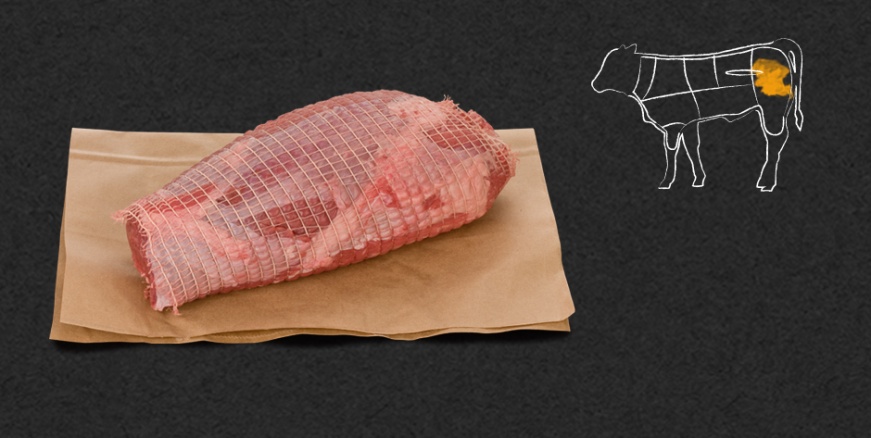 Kuva  vasikanpaisti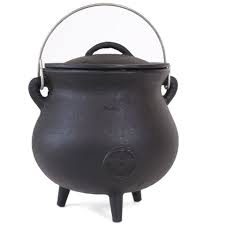 Kuva  rautapataLihat paloitellaan suuriksi lohkoiksi ja ladotaan sekaisin rautapataan. Suolaa ja pippureita pannaan kerroksien väliin ja pata täytetään vedellä, niin että lihat peittyvät. Pata peitetään kannella ja asetetaan  leivinuuniin tai tavalliseen liesiuuniin  ja sen annetaan olla siellä useita tunteja hiljalleen hautumassa kypsäksi. Leivinuunissa voi paisti olla yötä, ja aamulla voidaan se uudelleen lämmittää. Paistumisen aikana on sitä silloin tällöin tarkastettava ja vettä lisättävä, jos se on haihtunut. Tarjotaan kastikkeineen. Kuva  siankylkiKuva  lampaanpaistiKuva  vasikanpaistiKuva  rautapataVatkuli Vatkuli 1 kgnaudanliaa50 gvoita2sipuliasuolaa, pippuria3 rkl (45 g)vehnäjauhoja1 dlkermaavettä Kastike saadaan siten, että kun lihapalat nostetaan padasta, sekoitetaan liemeen kerma ja kastike siivilöidäänLisäruoatlisäksi tarjotaan perunoita, vihanneksia, salaatteja ja hillokkeitaNaudan liha pestään, leikataan ohuiksi viipaleiksi ja nuijitaan hyvin. Palaset ruskistetaan äkkiä voissa ohutpohjaisessa paistinpannussa, suola ja jauhot sirotellaan päälle, hiukan vettä kaadetaan pannuun ja lihapalat liemineen pannaan rautapataan. Kerroksien väliin pannaan pippuria ja viipaleiksi leikattua ruskistettua sipulia. Lihat saavat kiehua liemessään tiiviin kannen alla, kunnes kypsyvät. Tarjolle vietäessä pannaan lihapalat sievästi vadille ja kastike kaadetaan päälle. 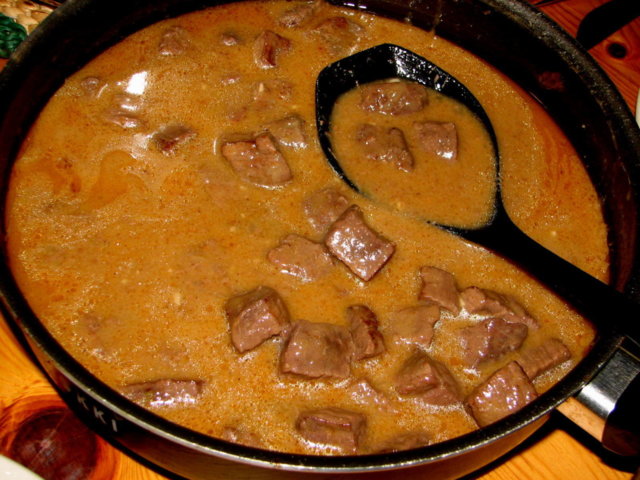 Kuva  Naudan vatkuliNaudan liha pestään, leikataan ohuiksi viipaleiksi ja nuijitaan hyvin. Palaset ruskistetaan äkkiä voissa ohutpohjaisessa paistinpannussa, suola ja jauhot sirotellaan päälle, hiukan vettä kaadetaan pannuun ja lihapalat liemineen pannaan rautapataan. Kerroksien väliin pannaan pippuria ja viipaleiksi leikattua ruskistettua sipulia. Lihat saavat kiehua liemessään tiiviin kannen alla, kunnes kypsyvät. Tarjolle vietäessä pannaan lihapalat sievästi vadille ja kastike kaadetaan päälle. Kuva  Naudan vatkuliRanskalainen vatkuliRanskalainen vatkuli2 kgnaudanlapaa- ja rintaa 2 rkl (40 g)margariinia tai voita1 dlkorppujauhoja 1porkkana1selleri½lanttua3sipulia2omenaa15maustepippuria3laakerinlehteä1 rkl (25 g)suolaa2 rkl hienonnettua persiljaaKastike Vatkulin liemi kaadetaan lihojen päälleLisäruoatperunatTähteettähteet paloitellaan. Pannussa paistetaan palasiksi leikeltyjä perunoita ja tähteet lisätään sekaan. Syödään aamiaisruokana.Liha paloitellaan, pestään, kieritetään korppujauhoissa ja ruskistetaan margariinissa. Juurekset puhdistetaan, pestään ja paloitellaan kuutioiksi sekä pannaan ruskistetun lihan kera kerroksittain rautapataan siten, että liha on alimpana kerroksena; suolaa ja pippuria ripotellaan kerrosten väliin. Kiehuvaa vettä kaadetaan pata noin puolilleen, ja pata asetetaan kansi päälle pienelle tulelle kiehumaan noin kahdeksi tunniksi. Vatkulia on silloin tällöin hämmennettävä varovaisesti, jottei se palaisi pohjaan. Kun se viedään tarjolle, ripotellaan persiljaa sen päälle. 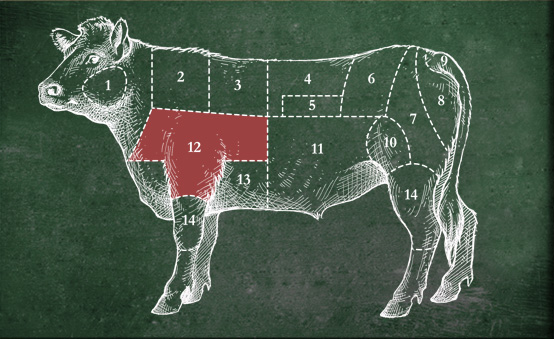 Kuva  naudanlapa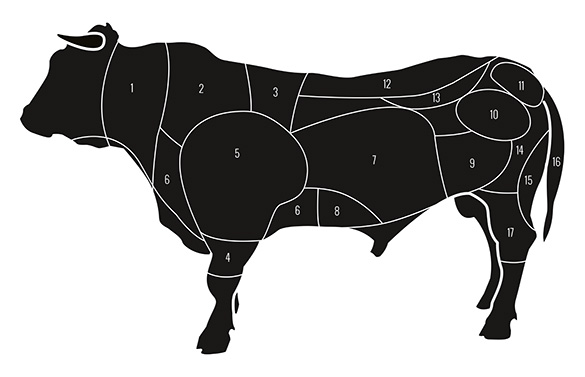 Kuva  naudan karttaMILLAISIIN RUOKIIN NAUDAN RUHON ERI OSAT SOVELTUVAT?Niska. Soveltuu haudutettavaksi ja keitettäväksi, keittoihin ja pataruokiin.Etuselkä. Sopii pitkään haudutettaviin ruokiin kuten keittoihin ja patoihin.Entrecote. Sopii grilliin tai pannulle.Etupotka. Käytetään pitkään haudutettaviin ruokiin kuten keittoihin ja patoihin.Lapa. Käytetään pitkään haudutettaviin ruokiin kuten keittoihin ja patoihin.Rinta. Sopii uunipadassa kypsennettäviin ruokiin.Kylki. Valmistetaan grillissä esikypsennettynä.Kuve eli Flank Steak. Valmistetaan grillissä pihvien tapaan.Kulmapaisti. Suikaleina tai palapaistina, pitkään kypsennettynä.Sisäpaisti. Pihveinä, leikkeleinä, kääryleinä, uunipaisteina.Paahtopaisti. Valmistetaan usein kokonaisena uunipaistina.Ulkofilee. Soveltuu pihveihin, voidaan kypsentää myös kokonaisena uunissa.Sisäfilee. Soveltuu pihveihin, voidaan kypsentää myös kokonaisena uunissa,
esim. coeur de filet.Ulkopaisti. Käytetään suikaleina tai palapaistina, pitkään kypsennettynä.Pyöröpaisti. Soveltuu pitkään haudutettuna, esim. merimiespihveinä.Häntä. Sopii pitkään haudutettaviin ruokiin kuten keittoihin ja patoihin.Takapotka. Takapotkasta valmistetaan uunipadassa kypsennettäviä ruokia,
esim. osso buccoaLiha paloitellaan, pestään, kieritetään korppujauhoissa ja ruskistetaan margariinissa. Juurekset puhdistetaan, pestään ja paloitellaan kuutioiksi sekä pannaan ruskistetun lihan kera kerroksittain rautapataan siten, että liha on alimpana kerroksena; suolaa ja pippuria ripotellaan kerrosten väliin. Kiehuvaa vettä kaadetaan pata noin puolilleen, ja pata asetetaan kansi päälle pienelle tulelle kiehumaan noin kahdeksi tunniksi. Vatkulia on silloin tällöin hämmennettävä varovaisesti, jottei se palaisi pohjaan. Kun se viedään tarjolle, ripotellaan persiljaa sen päälle. Kuva  naudanlapaKuva  naudan karttaMILLAISIIN RUOKIIN NAUDAN RUHON ERI OSAT SOVELTUVAT?Niska. Soveltuu haudutettavaksi ja keitettäväksi, keittoihin ja pataruokiin.Etuselkä. Sopii pitkään haudutettaviin ruokiin kuten keittoihin ja patoihin.Entrecote. Sopii grilliin tai pannulle.Etupotka. Käytetään pitkään haudutettaviin ruokiin kuten keittoihin ja patoihin.Lapa. Käytetään pitkään haudutettaviin ruokiin kuten keittoihin ja patoihin.Rinta. Sopii uunipadassa kypsennettäviin ruokiin.Kylki. Valmistetaan grillissä esikypsennettynä.Kuve eli Flank Steak. Valmistetaan grillissä pihvien tapaan.Kulmapaisti. Suikaleina tai palapaistina, pitkään kypsennettynä.Sisäpaisti. Pihveinä, leikkeleinä, kääryleinä, uunipaisteina.Paahtopaisti. Valmistetaan usein kokonaisena uunipaistina.Ulkofilee. Soveltuu pihveihin, voidaan kypsentää myös kokonaisena uunissa.Sisäfilee. Soveltuu pihveihin, voidaan kypsentää myös kokonaisena uunissa,
esim. coeur de filet.Ulkopaisti. Käytetään suikaleina tai palapaistina, pitkään kypsennettynä.Pyöröpaisti. Soveltuu pitkään haudutettuna, esim. merimiespihveinä.Häntä. Sopii pitkään haudutettaviin ruokiin kuten keittoihin ja patoihin.Takapotka. Takapotkasta valmistetaan uunipadassa kypsennettäviä ruokia,
esim. osso buccoaPuolalaiset kääryleet Puolalaiset kääryleet 1 kgluutonta naudanlihaa150 gsilavaa½ sipulia100 ganjovista3 rklhienonnettua persiljaa½ rkl (15 g)suolaa1/8 tl hiennoettua valkopippuriaPaistamiseen2 rkl (40 g)rasvaakuumaa vettäKastike voidaan tarjoa sinänsä tai suurustaa jauhoilla, jos halutaanLisäruoatperunat, vihanneksetLiha pestään kuumaan veteen kastetulla lihapyyhkeellä ja leikataan ohuiksi viipaleiksi, jotka pehmitetään hyvin nuijalla. Sipuli ja persilja hienonnetaan ja seosta ripotellaan lihaviipaleille samoin kuin suola- ja valkopippuriseostakin. Silava leikataan ohuiksi suikaleiksi, yksi silavasuikale asetetaan joka lihaviipaleelle, ja silavan päälle anjoviksenpuolikas. Viipaleet kääritään kääryleiksi, jotka sidotaan pestyllä langalla parista kohden  ja ruskistetaan  hyvällä tulella kauniin ruskeiksi. Kun kääryleet ovat ruskistuneet, nostetaan ne voideltuun pataan ja pannun huuhdeliemi kaadetaan niiden päälle. Keitettään kypsiksi kannen alla. Liha pestään kuumaan veteen kastetulla lihapyyhkeellä ja leikataan ohuiksi viipaleiksi, jotka pehmitetään hyvin nuijalla. Sipuli ja persilja hienonnetaan ja seosta ripotellaan lihaviipaleille samoin kuin suola- ja valkopippuriseostakin. Silava leikataan ohuiksi suikaleiksi, yksi silavasuikale asetetaan joka lihaviipaleelle, ja silavan päälle anjoviksenpuolikas. Viipaleet kääritään kääryleiksi, jotka sidotaan pestyllä langalla parista kohden  ja ruskistetaan  hyvällä tulella kauniin ruskeiksi. Kun kääryleet ovat ruskistuneet, nostetaan ne voideltuun pataan ja pannun huuhdeliemi kaadetaan niiden päälle. Keitettään kypsiksi kannen alla. Häränleike 1 (Chateaubriand)Häränleike 1 (Chateaubriand)1 kgnaudan sisäselkälihaa1 dl (100 g)ruokaöljyäsuolaa, pippuria75 gvoitapersiljaaKastikkeeksikaadetaan vadille pannusta voi, jossa pihvit ovat paistuneetLisäruoatperunat, vihanneksetSelkäliha leikataan poikittain paksuiksi viipaleiksi, jotka nuijitaan hyvin kummaltakin  puolelta ja muodostetaan veitsellä paksuiksi pihveiksi, joille ripotellaan suolaa ja pippuria. Sitten ne kastetaan ruokaöljyyn ja paistetaan voissa pannussa ruskeiksi kummaltakin puolelta. Jokaisen pihviin päälle asetetaan tarjottaessa palanen persiljavoita.  Selkäliha leikataan poikittain paksuiksi viipaleiksi, jotka nuijitaan hyvin kummaltakin  puolelta ja muodostetaan veitsellä paksuiksi pihveiksi, joille ripotellaan suolaa ja pippuria. Sitten ne kastetaan ruokaöljyyn ja paistetaan voissa pannussa ruskeiksi kummaltakin puolelta. Jokaisen pihviin päälle asetetaan tarjottaessa palanen persiljavoita.  Häränleike 2  (Chateaubriand) ravintolavalmisteHäränleike 2  (Chateaubriand) ravintolavalmiste800 gnaudan selkäselkälihaasuolaa, pippuriaPersiljavoihin75 gvoita2 tlsitruunan mehua 5 rklhienoksi hakattua persiljaaLiha leikataan poikittain 4 cm paksuisiksi palasiksi, jotka kädellä painetaan pyöreiksi. Suolaa ja valkopippuria ripotellaan päälle. Paistetaan paljossa voissa tai ruokaöljyssä, koko ajan valellen paistinliemellä. Annetaan hautua 2 minuuttia ajan kuumassa uunissa. Nostetaan lämpimälle vadille. Jokaisen  leikkeen päälle valellaan paistinlientä sekä pannaan persiljavoita. Samalle vadille asetetaan myös rasvassa keitetyt perunasuikaleet, pikkelsiä sekä piparjuurilastuja. 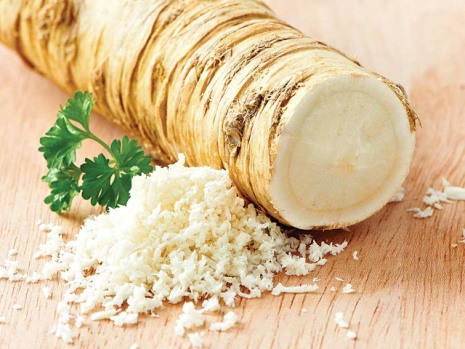 Kuva  piparjuuriLiha leikataan poikittain 4 cm paksuisiksi palasiksi, jotka kädellä painetaan pyöreiksi. Suolaa ja valkopippuria ripotellaan päälle. Paistetaan paljossa voissa tai ruokaöljyssä, koko ajan valellen paistinliemellä. Annetaan hautua 2 minuuttia ajan kuumassa uunissa. Nostetaan lämpimälle vadille. Jokaisen  leikkeen päälle valellaan paistinlientä sekä pannaan persiljavoita. Samalle vadille asetetaan myös rasvassa keitetyt perunasuikaleet, pikkelsiä sekä piparjuurilastuja. Kuva  piparjuuriPatenttipihvitPatenttipihvit6paistettua pihviä6munaa6kinkkuviipalettaKastikkeenakäytetään paistaessa muodostunut liemiLisäruoatKeitetyt tai paistetut perunatPihvit valmistetaan tavalliseen tapaan, paitsi että sipuli jätetään niistä pois. Kinkkuviipaleet käristetään, munat rikotaan ohukaispannuun. Joka pihvin päälle pannaan ensin käristetty kinkkuviipale ja sen päälle rikottu muna. Tarjotaan kuumina. Käytetään etupäässä aamiais- tai illallisruokana, mutta myöskin päivälliseksi. 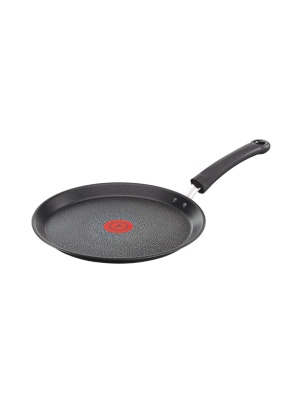 Kuva  ohukaispannuPihvit valmistetaan tavalliseen tapaan, paitsi että sipuli jätetään niistä pois. Kinkkuviipaleet käristetään, munat rikotaan ohukaispannuun. Joka pihvin päälle pannaan ensin käristetty kinkkuviipale ja sen päälle rikottu muna. Tarjotaan kuumina. Käytetään etupäässä aamiais- tai illallisruokana, mutta myöskin päivälliseksi. Kuva  ohukaispannuMetsästäjänpihvit 1 Metsästäjänpihvit 1 ½ kg luutonta naudanlihaa1 dl (60 g)korppujauhoja2- 2 ½ dl (200 g)kermaa½ rkl (10 g) suolaa1/8 tlvalkopippuriaPaistamiseen3 rkl 90 g)voitaKastikkeeseen2 rkl (25 g)vehnäjauhoja1 dllihalientä3 dl (300 g)kermaavalkopippuria, herkkusieniä tai korvasieniä tai keitettyä kieltä, hienoiksi suikaleiksi leikattunaKastike: Sienet leikataan hienoiksi, käristetään voissa, jauhot sekoitetaan niihin, lihaliemi ja kerma lisätään, ja kastike saa kiehua vähän aikaa, minkä jälkeen se maustetaan suolalla ja pippurilla. Tämä kastike kaadetaan kasariin pihveille, jotka tämän jälkeen saavat hiljalleen kiehua tiiviin kannen alla noin 10-15 minuuttia. Pihvit nostetaan lämmitetylle vadille ja kastike kaadetaan niiden päälle. Kastike: Sienet leikataan hienoiksi, käristetään voissa, jauhot sekoitetaan niihin, lihaliemi ja kerma lisätään, ja kastike saa kiehua vähän aikaa, minkä jälkeen se maustetaan suolalla ja pippurilla. Tämä kastike kaadetaan kasariin pihveille, jotka tämän jälkeen saavat hiljalleen kiehua tiiviin kannen alla noin 10-15 minuuttia. Pihvit nostetaan lämmitetylle vadille ja kastike kaadetaan niiden päälle. Lisäruoatkeitetyt perunat tai perunasoseKEITETTY KIELI 1 tuore kieli
vettä
suolaa

Kieli huuhdotaan ensin kylmässä, sitteen kuumassa vedessä ja kaavitaan puhtaaksi. Se pannaan kuumassa suolatussa vedessä hiljaan kiehumaan pehmeäksi; kiehumiseen aikaa tarvitaan noin 3 tuntia. Kieli nyletään senjälkeen heti ja leikataan viipaleiksi. Se tarjotaan tomaattikastikkeen, happaman piparjuurikastikkeen tahi ylijääneen paistinkastikkeen kera.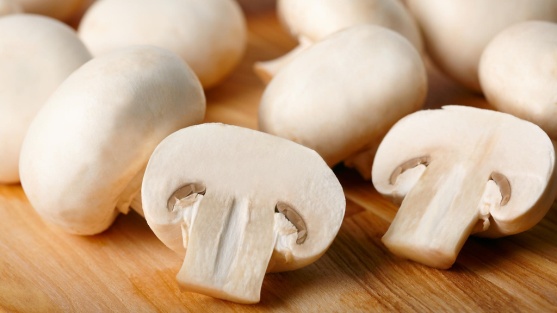 Kuva  herkkusienet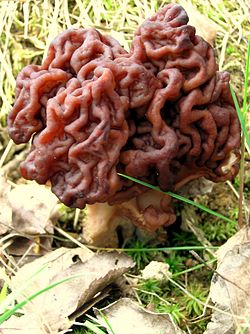 Kuva  korvasieni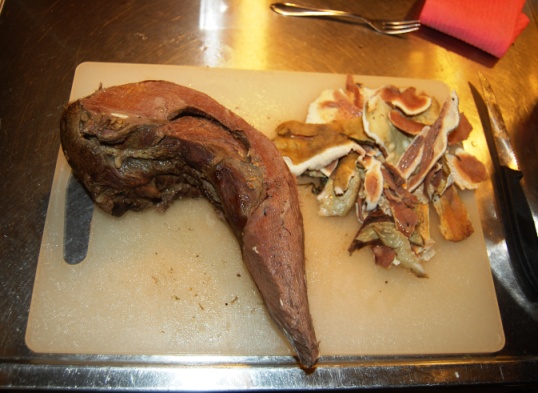 Kuva 21 keitetty kieliKEITETTY KIELI 1 tuore kieli
vettä
suolaa

Kieli huuhdotaan ensin kylmässä, sitteen kuumassa vedessä ja kaavitaan puhtaaksi. Se pannaan kuumassa suolatussa vedessä hiljaan kiehumaan pehmeäksi; kiehumiseen aikaa tarvitaan noin 3 tuntia. Kieli nyletään senjälkeen heti ja leikataan viipaleiksi. Se tarjotaan tomaattikastikkeen, happaman piparjuurikastikkeen tahi ylijääneen paistinkastikkeen kera.Kuva  herkkusienetKuva  korvasieniKuva 21 keitetty kieliPesty liha jauhetaan kahteen kertaan lihamyllyssä. Korppujauhot sekoitetaan kermaan, ja ne saavat paisua ½ tuntia, mureke vaivataan hyvin korppujauhoihin ja maustetaan suolalla ja pippurilla. Siitä muodostetaan pyöreitä pihvejä, jotka äkkiä paistetaan voissa ja nostetaan kasariin. Pesty liha jauhetaan kahteen kertaan lihamyllyssä. Korppujauhot sekoitetaan kermaan, ja ne saavat paisua ½ tuntia, mureke vaivataan hyvin korppujauhoihin ja maustetaan suolalla ja pippurilla. Siitä muodostetaan pyöreitä pihvejä, jotka äkkiä paistetaan voissa ja nostetaan kasariin. Metsästäjänpihvit 2 ( ravintolavalmiste)Metsästäjänpihvit 2 ( ravintolavalmiste)vasikanpaistia tai ulkoselkälihaasuolaa, valkopippuriahienoja vehnäjauhoja75 gsieniä2-3 dlkuumaa kermansekaista maitoaPaistamiseenvoita tai margariiniaLisäruoatpaistetut perunat Paistista tai ulkoselkälihasta leikataan paksunpuoleisia paloja, jotka pihvinuijalla lyöden muodostetaan ohuimmiksi. Leikkeleille ripotellaan suolaa ja pippuria ja ne käännellään  molemmin puolin hienoissa vehnäjauhoissa. Leikkeet paistetaan ruskeiksi voissa ja nostetaan lämpimälle vadille. Paistinpannuun lisätään hienoksi hakatut sienet (suolaiset sienet liotetaan ensin kylmässä vedessä yli yön) ja hieman vehnäjauhoja ja annetaan hetkisen kiehua. Joukkoon kaadetaan sen verran kiehuvaa maitoa, että seoksesta tulee sakea ja kiiltävä kastike. Kastike maustetaan suolalla ja valkopippurilla ja viimeksi se kaadetaan leikkeitten päälle vadille.  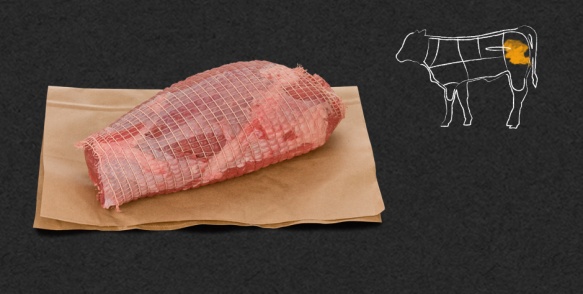 Kuva  vasikanpaistiPaistista tai ulkoselkälihasta leikataan paksunpuoleisia paloja, jotka pihvinuijalla lyöden muodostetaan ohuimmiksi. Leikkeleille ripotellaan suolaa ja pippuria ja ne käännellään  molemmin puolin hienoissa vehnäjauhoissa. Leikkeet paistetaan ruskeiksi voissa ja nostetaan lämpimälle vadille. Paistinpannuun lisätään hienoksi hakatut sienet (suolaiset sienet liotetaan ensin kylmässä vedessä yli yön) ja hieman vehnäjauhoja ja annetaan hetkisen kiehua. Joukkoon kaadetaan sen verran kiehuvaa maitoa, että seoksesta tulee sakea ja kiiltävä kastike. Kastike maustetaan suolalla ja valkopippurilla ja viimeksi se kaadetaan leikkeitten päälle vadille.  Kuva  vasikanpaistiLindströmin pihvit 1 Lindströmin pihvit 1 3 (150 g)perunaa2 (150 g)punajuurta2 punasipulia½ kgluutonta paistia1 rkl hienonnettua kaprista1 pieni rkl suolaa1/8 tlvalkopippuria1-2munaaPaistamiseen 4 rkl (120 g ) voitaKastikkeeseen 2 rkl (30 g)vehnäjauhoja¼ tlsinappia1 dllihalientä tai vettä1 dl (100 g)kermaasuolaaKastike: Pannussa  olevassa rasvassa ruskistetaan vehnäjauhot, vähitellen lisätään kerma sekä lihalientä tai vettä niin paljon, että saadaan kohtalaisen sakea kastike. Sitä keitetään 10 minuuttia ja sitten se maustetaan suolalla ja sinapilla sekä siivilöidäänKastike: Pannussa  olevassa rasvassa ruskistetaan vehnäjauhot, vähitellen lisätään kerma sekä lihalientä tai vettä niin paljon, että saadaan kohtalaisen sakea kastike. Sitä keitetään 10 minuuttia ja sitten se maustetaan suolalla ja sinapilla sekä siivilöidäänLisäruoatKeitetyt perunat, vihannekset, salaatitPerunat ja punajuuret keitetään, kuoritaan ja jäähdytetään; sipuli kuoritaan, kiehautetaan ja hienonnetaan. Liha pyyhitään kuumaan veteen kastetulla lihapyyhkeellä, paloitellaan ja jauhetaan lihamyllyssä kahteen kertaan. Ensin jauhetaan liha yksikseen, seuraavalla kerralla yhdessä perunoiden ja punajuurien kera. Vatkatut munat, sipuli ja mausteet  lisätään lihaan ja seoksesta muodostetaan kahdella veteen kastetulla veitsellä paksunlaisia, pyöreitä pihvejä, jotka paistetaan kuumennetussa malmipannussa voissa kauniin ruskeiksi ja kypsiksi. Perunat ja punajuuret keitetään, kuoritaan ja jäähdytetään; sipuli kuoritaan, kiehautetaan ja hienonnetaan. Liha pyyhitään kuumaan veteen kastetulla lihapyyhkeellä, paloitellaan ja jauhetaan lihamyllyssä kahteen kertaan. Ensin jauhetaan liha yksikseen, seuraavalla kerralla yhdessä perunoiden ja punajuurien kera. Vatkatut munat, sipuli ja mausteet  lisätään lihaan ja seoksesta muodostetaan kahdella veteen kastetulla veitsellä paksunlaisia, pyöreitä pihvejä, jotka paistetaan kuumennetussa malmipannussa voissa kauniin ruskeiksi ja kypsiksi. Lindströmin pihvit 2 ( ravintolavalmiste) 6 kappaletta Lindströmin pihvit 2 ( ravintolavalmiste) 6 kappaletta 500 gjauhettua lihaa2 munaa1 keitetty punajuuri1keitetty peruna2 rkl hienoksi hakattua sipulia1 rkl kapristasuolaa, valkopippuriaPaistamiseenvoita tai margariiniaLisäruoatpaistetut perunatJauhettuun lihaan sekoitetaan vatkatut munat, pieniksi kuutioiksi  hakatut punajuuret ja perunat, hienonnetut sipulit, kapris ja mausteet. Lihaseosta vatkataan hyvin ja siitä muodostetaan  paksuja, pyöreitä pihvejä. Pihvit ruskistetaan  voissa tai rasvassa molemmin puolin ja annetaan hautua kuumassa uunissa 4-5 minuuttia. Pihvit nostetaan lämpimälle vadille, paistinliemi kaadetaan päälle. 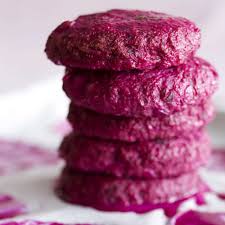 Kuva  Lindströmin pihvitJauhettuun lihaan sekoitetaan vatkatut munat, pieniksi kuutioiksi  hakatut punajuuret ja perunat, hienonnetut sipulit, kapris ja mausteet. Lihaseosta vatkataan hyvin ja siitä muodostetaan  paksuja, pyöreitä pihvejä. Pihvit ruskistetaan  voissa tai rasvassa molemmin puolin ja annetaan hautua kuumassa uunissa 4-5 minuuttia. Pihvit nostetaan lämpimälle vadille, paistinliemi kaadetaan päälle. Kuva  Lindströmin pihvitLaivurinpihvitLaivurinpihvit1 kgpaistia2 tlsuolaa¼ tlvalkopippuria2 rkl (60 g)voita2 pientä punasipulia1 litra (650 g)perunoita4 dlvettä tai lihalientä1 dlkaljaaLisäruoatsalaatit, kuten hillotut sipulit, suolakurkut ymPiha pestään kuumaan veteen kastetulla pyyhkeellä, leikataan poikittain viipaleiksi ja pehmitetään hyvin. Viipaleet ruskistetaan  äkkiä voissa sekä maustetaan suolalla ja valkopippurilla. Kuorittu, viipaleiksi  leikattu sipuli ruskistetaan samoin, jonka jälkeen pannu huuhdellaan vedellä tai lihaliemellä. Voilla voideltuun pataan asetetaan  ensin ruskistetut lihaviipaleet kerroksittain sipulin kanssa sekä päällimmäiseksi kuoritut, viipaleiksi leikellyt perunat. Pannun huuhdeliemi ja kalja kaadetaan pataan, ja pihvit saavat tiiviin kannen alla hiljalleen kiehua 2-3 tuntia eli kunnes liha on mureaa. Tarjottaessa asetetaan pihvit vadin keskelle ja perunat sen reunoille, liemi kaadetaan päälle. Piha pestään kuumaan veteen kastetulla pyyhkeellä, leikataan poikittain viipaleiksi ja pehmitetään hyvin. Viipaleet ruskistetaan  äkkiä voissa sekä maustetaan suolalla ja valkopippurilla. Kuorittu, viipaleiksi  leikattu sipuli ruskistetaan samoin, jonka jälkeen pannu huuhdellaan vedellä tai lihaliemellä. Voilla voideltuun pataan asetetaan  ensin ruskistetut lihaviipaleet kerroksittain sipulin kanssa sekä päällimmäiseksi kuoritut, viipaleiksi leikellyt perunat. Pannun huuhdeliemi ja kalja kaadetaan pataan, ja pihvit saavat tiiviin kannen alla hiljalleen kiehua 2-3 tuntia eli kunnes liha on mureaa. Tarjottaessa asetetaan pihvit vadin keskelle ja perunat sen reunoille, liemi kaadetaan päälle. Silpopihvit rikottujen munien kera Silpopihvit rikottujen munien kera 1 kg naudanlihaa (paistia) 1 rkl suolaa½ tlhienonnettua valkopippuria2 rkl (60 g)voita1 munaKastikkeeseen3 dlkermaa2 rkl vehnäjauhojaKastike valmistetaan samoin kuin muutkin paistinkastikkeet Lisäruoatperunat, juurekset Liha pestään lihapyyhkeellä ja leikataan poikkipäin ohuenlaisiksi viipaleiksi, jotka ensin nuijitaan hyvin ja sitten raastetaan veitsellä. Raasteesta muodostetaan ohuenlaisia pihvejä, jotka paistetaan voissa pannussa; niiden päälle ripotellaan suolaa ja valkopippuria. Kaksi pihviä asetetaan päällekkäin, niiden päälle pannaan rikottu muna ja pari anjoviksenpuolikasta ristiin.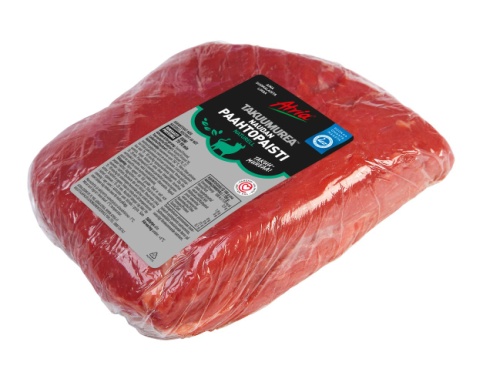 Kuva  naudan paistiLiha pestään lihapyyhkeellä ja leikataan poikkipäin ohuenlaisiksi viipaleiksi, jotka ensin nuijitaan hyvin ja sitten raastetaan veitsellä. Raasteesta muodostetaan ohuenlaisia pihvejä, jotka paistetaan voissa pannussa; niiden päälle ripotellaan suolaa ja valkopippuria. Kaksi pihviä asetetaan päällekkäin, niiden päälle pannaan rikottu muna ja pari anjoviksenpuolikasta ristiin.Kuva  naudan paistiPerunansekainen lihamurekePerunansekainen lihamureke750 gjauhettua lihaa500 g (kuorimattomia)perunoita1munasuolaa, valkopippuria1 dl (100 g)rasvaa2-3 dlmaitoa2 rkl (25 g)leipäjauhojaKastike valmistetaan samoin kuin tavalliseen lihamurekkeeseen Perunat keitetään, kuoritaan ja jauhetaan lihamyllyssä sekä sekoitetaan  jauhettuun lihaan suolan, valkopippurin, rasvan, munan, leipäjauhojen ja maidon kera, joka viimeksi mainittu pannaan seokseen vähitellen. Mureketta vaivataan hyvin. Uunipannussa ruskistetaan voita ja siihen kaadetaan mureke, joka muodostetaan soikeaksi pyörykäksi. Sen pinta tasoitetaan  ja se pannaan  uuniin paistumaan. Pannuun lisätään vähitellen lihalientä tai kiehuvaa vettä ja sillä valellaan mureketta usein. 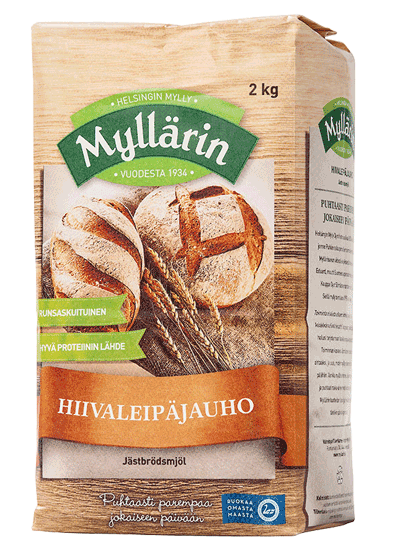 Kuva  hiivaleipäjauhoPerunat keitetään, kuoritaan ja jauhetaan lihamyllyssä sekä sekoitetaan  jauhettuun lihaan suolan, valkopippurin, rasvan, munan, leipäjauhojen ja maidon kera, joka viimeksi mainittu pannaan seokseen vähitellen. Mureketta vaivataan hyvin. Uunipannussa ruskistetaan voita ja siihen kaadetaan mureke, joka muodostetaan soikeaksi pyörykäksi. Sen pinta tasoitetaan  ja se pannaan  uuniin paistumaan. Pannuun lisätään vähitellen lihalientä tai kiehuvaa vettä ja sillä valellaan mureketta usein. Kuva  hiivaleipäjauhoMukailtu jänisMukailtu jänis½ kgnaudanlihaa½ kgsianlihaa100 gsavustettua sianlihaa¼ sipulia25 grasvaa1muna½ (200 g)ranskanleipää2 dlmaitoa1 rkl (25 g)suolaavalkopippuriaVoitelemiseen1 munaPäälle3 rkl (15 g)juustoraastetta2 rkl korppujauhojaKastike valmistetaan samalla tavoin kuin lihamurekkeeseenLiha pestään kuumassa vedessä kastetulla pyyhkeellä, paloitellaan ja jauhetaan lihamyllyssä. Sipuli hienonnetaan ja ruskistetaan rasvassa, lisätään hienonnettuun lihaan, samoin myös maidossa liotettu ranskanleipä sekä mausteet ja vatkattu muna. Seoksesta muodostetaan voideltuun uunipannuun jäniksen selän muotoinen pyörylä, joka voidellaan munalla ja jonka päälle sirotellaan leipäjauhoja ja juustoraastetta. Mureke pannaan uuniin paistumaan ja sitä valellaan usein joko lihaliemellä tai vedellä. Liha pestään kuumassa vedessä kastetulla pyyhkeellä, paloitellaan ja jauhetaan lihamyllyssä. Sipuli hienonnetaan ja ruskistetaan rasvassa, lisätään hienonnettuun lihaan, samoin myös maidossa liotettu ranskanleipä sekä mausteet ja vatkattu muna. Seoksesta muodostetaan voideltuun uunipannuun jäniksen selän muotoinen pyörylä, joka voidellaan munalla ja jonka päälle sirotellaan leipäjauhoja ja juustoraastetta. Mureke pannaan uuniin paistumaan ja sitä valellaan usein joko lihaliemellä tai vedellä. PiparjuurilihaPiparjuuriliha1 ½ kgnaudanrintaa tai etuselkää2 litraavettä2 rkl (50 g)suolaa1sipuli8maustepippuriaKastikePiparjuuri- tai kurkkukastikeLisäruoatkuoritut, keitetyt perunat, piparjuuriTähteetliemi käytetään liha- ja sosekeittoihin. Liha tarjotaan joko kylmänä tai lämmitettynäRinta pestään kuumaan veteen kastetulla pyyhkeellä ja luut rikotaan. Liha pannaan tulelle kiehuvaan veteen, joka kuoritaan huolellisesti, sitten kun se uudelleen on kiehahtanut. Suolla lisätään, ja rinta saa hiljalleen kiehua, kunnes se on mureaa ja luut helposti irtoavat, siis noin 3- 3½ tuntia. Sitten se otetaan heti ylös liemestä, leikataan kauniiksi palasiksi, koristetaan persijalla ja tarjotaan kuumana.Kuva  naudan ruhonosien nimet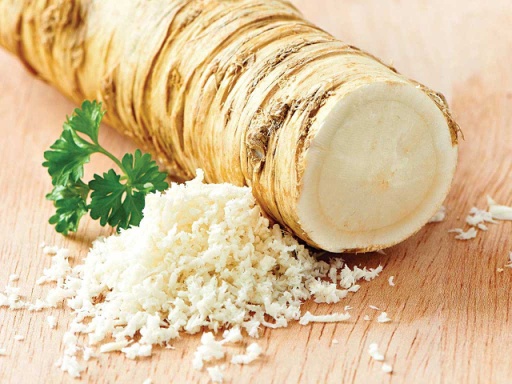 Kuva  piparjuuriRinta pestään kuumaan veteen kastetulla pyyhkeellä ja luut rikotaan. Liha pannaan tulelle kiehuvaan veteen, joka kuoritaan huolellisesti, sitten kun se uudelleen on kiehahtanut. Suolla lisätään, ja rinta saa hiljalleen kiehua, kunnes se on mureaa ja luut helposti irtoavat, siis noin 3- 3½ tuntia. Sitten se otetaan heti ylös liemestä, leikataan kauniiksi palasiksi, koristetaan persijalla ja tarjotaan kuumana.Kuva  naudan ruhonosien nimetKuva  piparjuuriLauantailaatikko Lauantailaatikko 8 dlkeitettyjä perunoita3 rklvoita1sipuli1 litrakeitettyä tai paistettua lihaa2munaa½ litraamaitoasuolaa, hienonnettua valkopippuriapaistinkastiketta1-2anjovista tai anjovislientä1 rklkorppujauhojaKuorittu, hienonnettu sipuli ruskistetaan voissa; siihen lisätään pieniksi kuutioiksi paloiteltu liha, ja kun liha on ruskistunut, lisätään pannuun vähäsen tähteeksi jäänyttä paistinkastiketta ja liha kaadetaan kuutioiksi leikattujen perunoiden sekaan kulhoon. Laatikko voidellaan ja liha-perunaseos kaadetaan  siihen. Munat vatkataan, maito sekä mausteet lisätään ja munamaito kaadetaan laatikkoon. Korppujauhot ripotellaan pinnalle. Laatikko paistetaan uunissa vaalean ruskeaksi ja tarjotaan kuumana voisulan kera. Kuorittu, hienonnettu sipuli ruskistetaan voissa; siihen lisätään pieniksi kuutioiksi paloiteltu liha, ja kun liha on ruskistunut, lisätään pannuun vähäsen tähteeksi jäänyttä paistinkastiketta ja liha kaadetaan kuutioiksi leikattujen perunoiden sekaan kulhoon. Laatikko voidellaan ja liha-perunaseos kaadetaan  siihen. Munat vatkataan, maito sekä mausteet lisätään ja munamaito kaadetaan laatikkoon. Korppujauhot ripotellaan pinnalle. Laatikko paistetaan uunissa vaalean ruskeaksi ja tarjotaan kuumana voisulan kera. PihvipaistosPihvipaistos¾ kgfileetä100 gsavustettua kinkkua2 (300 g)vasikanmunuaista1pieni sipuli½  rkl (10 g)suolaa¼ tlvalkopippuria1 rkl (15 g)vehnäjauhoja1 dlvettäVoitaikinaan 3-4 rklvettä125 gvoita125 gjauhojaKastiketta ei tarvita Munuaiset keitetään suolansekaisessa vedessä pehmeiksi ja leikataan viipaleiksi, samoin leikataan sipuli ja kinkku. Pihvit nuijitaan hyvin, ruskistetaan äkkiä sekä suolataan ja pippuroidaan. Voideltuun vuokaan ladotaan sitten kerroksittain pihvit, munuaisviipaleet, sipulin viipaleet ja kinkku, kunnes laatikko on täynnä. Viimeiseksi pannaan vesi. Voitaikina kaaviloidaan noin ½ cm:n paksuiseksi ja laatikko peitetään sillä. Tähteeksi jääneestä taikinasta leikataan suikaleita, jotka pannaan koristeeksi päälle. Voidellaan munalla ja paistetaan kuumassa uunissa (noin 1 ½ tuntia)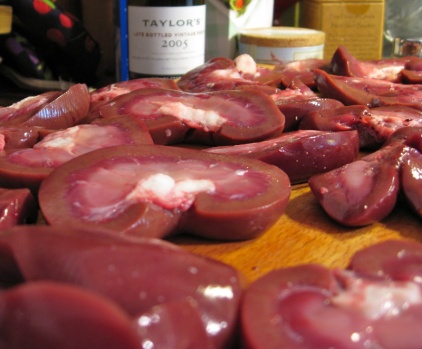 Kuva  karitsan munuaisetMunuaiset keitetään suolansekaisessa vedessä pehmeiksi ja leikataan viipaleiksi, samoin leikataan sipuli ja kinkku. Pihvit nuijitaan hyvin, ruskistetaan äkkiä sekä suolataan ja pippuroidaan. Voideltuun vuokaan ladotaan sitten kerroksittain pihvit, munuaisviipaleet, sipulin viipaleet ja kinkku, kunnes laatikko on täynnä. Viimeiseksi pannaan vesi. Voitaikina kaaviloidaan noin ½ cm:n paksuiseksi ja laatikko peitetään sillä. Tähteeksi jääneestä taikinasta leikataan suikaleita, jotka pannaan koristeeksi päälle. Voidellaan munalla ja paistetaan kuumassa uunissa (noin 1 ½ tuntia)Kuva  karitsan munuaisetPihvilaatikko 1 Pihvilaatikko 1 6-8tähteeksi jäänyttä pihviä300 gmakaronia2 ½ dlkermamaitoa1-2munaa2 tl (15 g)suolaa3 tl (20 g)sokeria2 rkl (250 g)tomaattisosetta1 rkl (15 g)korppujauhojaMakaronit keitetään kypsiksi ja valutetaan ja pannaan vuoan pohjalle. Niiden päälle pannaan pihvit, sitten kerros makaroneja, pihvikerros ja päällimmäiseksi makaronikerros. Kaiken yli kaadetaan munamaito, johon tomaattisose on sekoitettu,  ja korppujauhot ripotellaan päälle viimeiseksi. Makaronit keitetään kypsiksi ja valutetaan ja pannaan vuoan pohjalle. Niiden päälle pannaan pihvit, sitten kerros makaroneja, pihvikerros ja päällimmäiseksi makaronikerros. Kaiken yli kaadetaan munamaito, johon tomaattisose on sekoitettu,  ja korppujauhot ripotellaan päälle viimeiseksi. Pihvilaatikko 2 Pihvilaatikko 2 ½ annosta voitaikinaavähän lihalientäraakoja perunoita1 annos lihapalleroita tai viipaleiksi leikattuja pihvejäVuokaan asetetaan kerros pihvejä ja päälle kerros viipaleiksi leikattuja perunoita. Näiden yli kaadetaan lihalientä. Näin tehdään kerroksittain, kunnes vuoka on täysi, jolloin päälle levitetään voitaikinakerros. Kypsytetään kuumassa uunissa. Vuokaan asetetaan kerros pihvejä ja päälle kerros viipaleiksi leikattuja perunoita. Näiden yli kaadetaan lihalientä. Näin tehdään kerroksittain, kunnes vuoka on täysi, jolloin päälle levitetään voitaikinakerros. Kypsytetään kuumassa uunissa. LihavanukasLihavanukas½ kgjauhettua paistia75 gvoita3munaa100 gkorppujauhoja2sipulia1 dlkermamaitoa100 gsilavaasuolaa, pippuriaKastikeKorinttikastikeLisäruoathillot, perunat ja vihannekset Tähteetjäljelle jäänyt laatikko muovaillaan vadille keoksi ja koristellaan  punajuurilla ja suolakurkulla ja tarjotaan korinttikastikkeen kera Jauhettu liha hierotaan kerman kera hyvin tasaiseksi ja siihen sekoitetaan kuoritut ja hienonnetut sipulit voissa ruskistettuina, korppujauhot, mausteet  ja munanruskuaiset yksitellen. Kun mureke on voimakkaalla hieronnalla saatu tasaiseksi ja kuohkeaksi, sekoitetaan siihen varovaisesti kovaksi vatkatut valkuaiset. Kannellinen vanukasvuoka voidellaan  ja jauhotetaan korppujauhoilla ja vanukasta keitetään vesihauteessa 1 ½ tuntia. 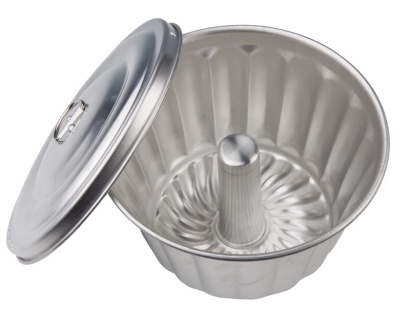 Kuva  vanukasvuokaJauhettu liha hierotaan kerman kera hyvin tasaiseksi ja siihen sekoitetaan kuoritut ja hienonnetut sipulit voissa ruskistettuina, korppujauhot, mausteet  ja munanruskuaiset yksitellen. Kun mureke on voimakkaalla hieronnalla saatu tasaiseksi ja kuohkeaksi, sekoitetaan siihen varovaisesti kovaksi vatkatut valkuaiset. Kannellinen vanukasvuoka voidellaan  ja jauhotetaan korppujauhoilla ja vanukasta keitetään vesihauteessa 1 ½ tuntia. Kuva  vanukasvuokaSilavoitu vasikanreisiSilavoitu vasikanreisivasikareisi200 gsilavaa100 gvoitasuolaa, pippuria, muskotinkukkaaKastikkeeseen2 rkl (25 g)vehnäjauhoja3 dl (300 g)kermaaKastike saadaan siten, että kun paisti on nostettu pois, sekoitetaan pannuun vehnäjauhot, jotka saavat ruskistua, ja sitten lisätään kerma.Kastike saadaan siten, että kun paisti on nostettu pois, sekoitetaan pannuun vehnäjauhot, jotka saavat ruskistua, ja sitten lisätään kerma.Lisäruoatperunat, vihannekset, salaatit ja hillokkeetTähteetkylmä paisti leikataan  viipaleiksi voileipäpöytään, valistetaan salaatiksi paksun majoneesikastikkeen kera tai käytetään täytteeksi kuoriaisiin, munakkaisiin ym.Vasikanreisi nuijitaan hyvin ja silavoidaan silavasuikaleilla, joita on kieritetty suolassa, pippurissa ja muskotinkukasta valmistetusta seoksessa. Muskotinkukkaa on pantava hyvin vähän! Voi ruskistetaan uuninpannussa ja siihen pannaan silavoitu reisi paistumaan. Sitä on paistumisen aikana ahkerasti valeltava rasvalla ja vedellä, jota täytyy pannuun lisätä paistamisen aikana. Vasikanreisi nuijitaan hyvin ja silavoidaan silavasuikaleilla, joita on kieritetty suolassa, pippurissa ja muskotinkukasta valmistetusta seoksessa. Muskotinkukkaa on pantava hyvin vähän! Voi ruskistetaan uuninpannussa ja siihen pannaan silavoitu reisi paistumaan. Sitä on paistumisen aikana ahkerasti valeltava rasvalla ja vedellä, jota täytyy pannuun lisätä paistamisen aikana. Pariloitu vasikanrintaPariloitu vasikanrinta1 ½ kgvasikanrintaasuolaa, pippuria1 dl vehnäjauhoja2munaakorppujauhoja100 gvoitavettäKastikeTomaatti- tai sitruunakastikeLisäruoatperunat, vihannekset, salaatit, hillokkeet Tähteetjäljelle jääneet palaset lämmitetään uudelleen tai tarjotaan palasiksi leikattuina salaattina majoneesikastikkeessa voileipäpöydässäLiha paloitellaan ja pannaan veteen kiehumaan pehmeäksi. Se jäähdytetään, sille ripotellaan vehnäjauhoja, joihin on sekoitettu mausteet, ja kastetaan sitten vatkattuun munaan ja korppujauhoihin. Lihapalat paistetaan äkkiä voissa ohuessa pannussa.Liha paloitellaan ja pannaan veteen kiehumaan pehmeäksi. Se jäähdytetään, sille ripotellaan vehnäjauhoja, joihin on sekoitettu mausteet, ja kastetaan sitten vatkattuun munaan ja korppujauhoihin. Lihapalat paistetaan äkkiä voissa ohuessa pannussa.Englantilainen vasikanrintaEnglantilainen vasikanrinta1 ½ kgvasikanrintaa50 gmunuaisrasvaa2 rkl hienonnettua persiljaa1 ½ litraa lihalientä tai vettä1porkkana2 rkl (60 g)voita½ dl (30 g)korppujauhoja2 munaa1sipuliKastikkeeseen1 dlkermaa2 rkl (25 g)vehnäjauhojaKastike valmistetaan siten, että pannussa olevaan rasvaan sekoitetaan jauhot  ja kerma sekä viimeiseksi liemiKastike valmistetaan siten, että pannussa olevaan rasvaan sekoitetaan jauhot  ja kerma sekä viimeiseksi liemiLisäruoatperunat, juurekset ja kasvikset eri muodoissaTähteetviipaleet syödään kylminä leikkeleinä tai lämmitetään kastikkeessa aamiaisruoaksiLuut irrotetaan ja liha pestään kuumaan veteen kastetulla pyyhkeellä. Munuaisrasva ja persilja hakataan hienoksi, vatkattu muna, korppujauhot ja suola lisätään. Seos levitetään lihalle, joka sitten kääritään  lujasti kääryleeksi ja sidotaan kolmesta kohtaa. Kääryleet keitetään  kypsiksi joko vedessä tai lihaliemessä. Vaahto kuoritaan, sipuli ja porkkana lisätään. Kun kääryleet ovat mureita, pannaan ne uuniin paistumaan kauniin ruskeiksi. Pannuun lisätään vähitellen lihan keitinlientä, jolla paistia valellaan. Leikataan sieviksi viipaleiksi ja pannaan kuumalle paistinvadille. 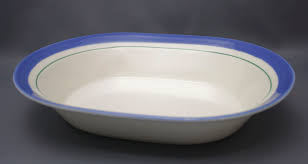 Kuva  paistivatiLuut irrotetaan ja liha pestään kuumaan veteen kastetulla pyyhkeellä. Munuaisrasva ja persilja hakataan hienoksi, vatkattu muna, korppujauhot ja suola lisätään. Seos levitetään lihalle, joka sitten kääritään  lujasti kääryleeksi ja sidotaan kolmesta kohtaa. Kääryleet keitetään  kypsiksi joko vedessä tai lihaliemessä. Vaahto kuoritaan, sipuli ja porkkana lisätään. Kun kääryleet ovat mureita, pannaan ne uuniin paistumaan kauniin ruskeiksi. Pannuun lisätään vähitellen lihan keitinlientä, jolla paistia valellaan. Leikataan sieviksi viipaleiksi ja pannaan kuumalle paistinvadille. Kuva  paistivatiKappalepaistiKappalepaisti2 kgluista vasikanlihaa2 rklvoita tai margariinia2 rklvehnäjauhoja3-4 dlmaitoasuolaaKastikeliemi siivilöidään ka kaadetaan kastikkeeksiLisäruoatperunat, juurekset ja kasviksetLiha pyyhitään, leikataan sopiviksi palasiksi, jotka ruskistetaan pannussa, paloille ripotellaan suolaa ja jauhoja ja ne nostetaan sitten pataan. Pannu huuhdotaan tilkkasella kiehuvaa vettä, joka kaadetaan lihojen päälle. Vähin erin lisätään kiehuvaa maitoa, ja lihojen annetaan hiljalleen kypsyä kannen alla. Liha pyyhitään, leikataan sopiviksi palasiksi, jotka ruskistetaan pannussa, paloille ripotellaan suolaa ja jauhoja ja ne nostetaan sitten pataan. Pannu huuhdotaan tilkkasella kiehuvaa vettä, joka kaadetaan lihojen päälle. Vähin erin lisätään kiehuvaa maitoa, ja lihojen annetaan hiljalleen kypsyä kannen alla. WieninkyljyksetWieninkyljykset500-700 gluutonta vasikanlihaa100 gkeitettyä perunoita1 rklpersiljaa2 tlsuolaa½ tlvalkopippuria3-4 dlmaitoaVoitelemiseen1muna1 dl (60 g)korppujauhojaPaistamiseen2-3 rkl (60-90 g)voita2 dllihalientäKastikkeeseen1 rkl vehnäjauhoja½ dlkermaaKastike siivilöidään, siihen lisätään 1 rkl vehnäjauhoja ja ½ dl kermaa ja kastikkeen annetaan kiehua 10 minuuttia. Kastike siivilöidään, siihen lisätään 1 rkl vehnäjauhoja ja ½ dl kermaa ja kastikkeen annetaan kiehua 10 minuuttia. Lisäruoatperunat, vihannekset ym Liha pestään kuumaan veteen kastetulla pyyhkeellä, leikataan lohkoiksi ja jauhetaan kolmeen kertaan lihamyllyssä, viimeisellä kerralla yhdessä perunoiden kanssa. Sen jälkeen murekkeeseen lisätään maito, persilja ja mausteet ja sitä sekoitetaan hyvin. Murekkeesta muodostetaan  pieniä kyljyksiä, joita kastetaan vatkattuun munaan ja kieritetään korppujauhoissa. Voi kuumennetaan paistinpannussa, kyljykset pannaan siihen ja käristetään molemmin puolin. Kun kaikki kyljykset on käristetty, kaadetaan kiehuva lihaliemi sekaan, jonka jälkeen kyljyksien annetaan hiljalleen paistua 5-10 minuuttia tiiviin kannen alla. Liha pestään kuumaan veteen kastetulla pyyhkeellä, leikataan lohkoiksi ja jauhetaan kolmeen kertaan lihamyllyssä, viimeisellä kerralla yhdessä perunoiden kanssa. Sen jälkeen murekkeeseen lisätään maito, persilja ja mausteet ja sitä sekoitetaan hyvin. Murekkeesta muodostetaan  pieniä kyljyksiä, joita kastetaan vatkattuun munaan ja kieritetään korppujauhoissa. Voi kuumennetaan paistinpannussa, kyljykset pannaan siihen ja käristetään molemmin puolin. Kun kaikki kyljykset on käristetty, kaadetaan kiehuva lihaliemi sekaan, jonka jälkeen kyljyksien annetaan hiljalleen paistua 5-10 minuuttia tiiviin kannen alla. Taikinoidut kyljyksetTaikinoidut kyljykset½ kgvasikankyljyksiä tai luutonta vasikanlihaasuolaa, valkopippuriaVoitaikina200 gvehnäjauhoja½muna300 gvoitavettäOhjeetSekoita pehmeä rasva ja jauhot kulhossa.
Lisää vesi ja sekoita tasaiseksi.Kaulitse taikina jauhotetulla pöydällä n.1cm paksuiseksi.
Taita taikina kolminkerroin, käännä pituussuuntaan ja kaulitse uudestaan.
Toista vielä kerta-kaksi.Anna taikinan kovettua hieman jääkaapissa.OhjeetSekoita pehmeä rasva ja jauhot kulhossa.
Lisää vesi ja sekoita tasaiseksi.Kaulitse taikina jauhotetulla pöydällä n.1cm paksuiseksi.
Taita taikina kolminkerroin, käännä pituussuuntaan ja kaulitse uudestaan.
Toista vielä kerta-kaksi.Anna taikinan kovettua hieman jääkaapissa.Kastikkeeseen2 rkl ( 60 g)voita2 rkl (25 g)vehnäjauhoja2 dlkermaalihalientäherkkusieniä KastikeherkkusienikastikeLisäruoatperunat, kasvikset ja juurekset ym Kyljykset pestään kuumaan veteen kastetulla lihapyyhkeellä, nuijitaan ja muodostellaan kauniiksi. Kyljykset suolataan ja pippuroidaan. Voitaikina valmistetaan tavalliseen tapaan, kaulitaan noin 2 cm:n paksuiseksi ja leikataan nelikulmaisiksi ruuduiksi. Kullekin ruudulle pannaan yksi kyljys. Voitaikina käännetään  kyljysten ympärille ja sivellään munalla.  Kyljykset asetetaan pellille ja niitä kypsennetään  kohtalaisessa uuninlämmössä noin ½ tuntia. Kun voitaikina on kauniin väristä ja liha tuntuu pehmeältä, ovat kyljykset valmiita. Kyljykset asetetaan kiehkuraan vadille ja herkkusienikastike kaadetaan niiden ympärille.  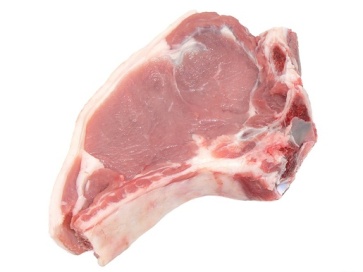 Kuva  vasikankyljysKyljykset pestään kuumaan veteen kastetulla lihapyyhkeellä, nuijitaan ja muodostellaan kauniiksi. Kyljykset suolataan ja pippuroidaan. Voitaikina valmistetaan tavalliseen tapaan, kaulitaan noin 2 cm:n paksuiseksi ja leikataan nelikulmaisiksi ruuduiksi. Kullekin ruudulle pannaan yksi kyljys. Voitaikina käännetään  kyljysten ympärille ja sivellään munalla.  Kyljykset asetetaan pellille ja niitä kypsennetään  kohtalaisessa uuninlämmössä noin ½ tuntia. Kun voitaikina on kauniin väristä ja liha tuntuu pehmeältä, ovat kyljykset valmiita. Kyljykset asetetaan kiehkuraan vadille ja herkkusienikastike kaadetaan niiden ympärille.  Kuva  vasikankyljysJauhetusta sian- ja vasikanlihasta valmistetut kyljyksetJauhetusta sian- ja vasikanlihasta valmistetut kyljykset½ kgvasikanlihaa300 gvasikanlihaasuolaa, pippuria4-5 dlkermamaitoa1muna1 dl (60 g)korppujauhoja päälleKastikkeeseen1-2 rklkermamaitoa1 rkl (15 g)vehnäjauhojaKastike siivilöidään ja, jos tarvitaan, lisätään vehnäjauhot ja kermamaitoLisäruoatperunat, vihannekset, juurekset ym Sian- ja vasikanliha pestään kuumaan veteen kastetulla pyyhkeellä, leikataan palasiksi ja jauhetaan lihamyllyssä kahteen kertaan. Vähitellen lisätään maisto sekä mausteet ja muna ja seosta vaivataan hyvin. Kahdella veteen kostutetulla veitsellä muodostetaan seoksesta kyljyksiä, jotka voidellaan munalla ja kieritetään korppujauhoissa. Ne paistetaan paksussa paistinpannussa voissa kauniin ruskeiksi kummaltakin puolelta; vesitilkka lisätään pannuun ja kyljykset saavat kannen alla paistua kypsiksi. Sian- ja vasikanliha pestään kuumaan veteen kastetulla pyyhkeellä, leikataan palasiksi ja jauhetaan lihamyllyssä kahteen kertaan. Vähitellen lisätään maisto sekä mausteet ja muna ja seosta vaivataan hyvin. Kahdella veteen kostutetulla veitsellä muodostetaan seoksesta kyljyksiä, jotka voidellaan munalla ja kieritetään korppujauhoissa. Ne paistetaan paksussa paistinpannussa voissa kauniin ruskeiksi kummaltakin puolelta; vesitilkka lisätään pannuun ja kyljykset saavat kannen alla paistua kypsiksi. VasikanmurekekyljyksetVasikanmurekekyljykset1 kg vasikanjauhelihaa2munaa1 dl (60 g)korppujauhojasuolaa, pippuria100 gvoitaKastikkeeseen2 dl kermaa 1 rkl vehnäjauhojavettäKastike saadaan liemestä maustamalla ja siivilöimällä se  sekä lisäämällä siihen vehnäjauhotKastike saadaan liemestä maustamalla ja siivilöimällä se  sekä lisäämällä siihen vehnäjauhotLisäruoatperunat, vihannekset, salaatit ja hillokkeetTähteetjäljelle jääneet kyljykset tarjotaan kylminäLiha jauhetaan useaan kertaan lihamyllyssä sekä vaivataan hyvin notkeaksi taikinaksi ja siihen sekoitetaan suola, pippuri, munat, voisula ja korppujauhot. Kun taikinaa on vielä vaivattu jonkin aikaa, muodostetaan siitä kahdella veteen kastetulla veitsellä paksuja pihvejä, jotka paistetaan voissa pannussa kummaltakin puolelta ruskeiksi ja joiden annetaan sitten kypsyä kannen alla hiljaisella tulella. Jos neste pannusta haihtuu, lisätään hiukan vettä ja kerma.Liha jauhetaan useaan kertaan lihamyllyssä sekä vaivataan hyvin notkeaksi taikinaksi ja siihen sekoitetaan suola, pippuri, munat, voisula ja korppujauhot. Kun taikinaa on vielä vaivattu jonkin aikaa, muodostetaan siitä kahdella veteen kastetulla veitsellä paksuja pihvejä, jotka paistetaan voissa pannussa kummaltakin puolelta ruskeiksi ja joiden annetaan sitten kypsyä kannen alla hiljaisella tulella. Jos neste pannusta haihtuu, lisätään hiukan vettä ja kerma.Vasikanmurekekyljykset tomaattikastikkeet ja herneiden keraVasikanmurekekyljykset tomaattikastikkeet ja herneiden kera200 gjauhettua vasikanlihaa1 (80 g)keskikokoinen keitetty peruna3 rkl (60 g)maitoasuolaa, valkopippuria, persiljaa3 dl (250 g)keitettyä herneitäKastike1 rkl (30 g)voita tai margariinia2 rkl (25 g)jauhoja1 ½ rkltomaattisosetta½ dl lihalientäsuolaa, pippuriaKastike: voi ja jauhot keitetään; kastike saa kiehua, sitten se maustetaan ja sen annetaan jäähtyäKastike: voi ja jauhot keitetään; kastike saa kiehua, sitten se maustetaan ja sen annetaan jäähtyäJauhettu liha ja survottu peruna vaivataan hyvin ja maustetaan. Seoksesta muodostetaan pieniä pitkulaisia kyljyksiä, jotka paistetaan kauniin keltaisenruskeiksi molemmin puolin ja joiden  annetaan jäähtyä. Kyljykset asetetaan vadille, tomaattikastike painetaan pursottimen läpi kiehkuraksi kyljyksen reunaa pitkin. Keskelle pannaan herneet ja kaikki koristetaan persiljalla.Jauhettu liha ja survottu peruna vaivataan hyvin ja maustetaan. Seoksesta muodostetaan pieniä pitkulaisia kyljyksiä, jotka paistetaan kauniin keltaisenruskeiksi molemmin puolin ja joiden  annetaan jäähtyä. Kyljykset asetetaan vadille, tomaattikastike painetaan pursottimen läpi kiehkuraksi kyljyksen reunaa pitkin. Keskelle pannaan herneet ja kaikki koristetaan persiljalla.Kuningas Oskarin leikeKuningas Oskarin leike1 kgvasikanfileetä 1 ½ tlsuolaa, valkopippuriaKastikkeeseen3 rkl (35 g)jauhojaparsalientä4-5 dl (400 g)kermaa1 (150 g)purkki hummeria3 rklrapuvoita1 (150 g)purkki parsaa sokeria, suolaaPaistamiseen60 gvoitaLisäruoatperunat, vihanneksetLiha pestään kuumaan veteen kastetulla lihapyyhkeellä ja leikataan noin 1 cm:n paksuisiksi viipaleiksi, jotka pehmitetään  nuijalla. Lihat ruskistetaan voissa pannussa kauniin ruskeiksi ja maustetaan. Pannuun lisätään tilkkanen vettä tai lihalientä ja lihojen annetaan kiehua vähän aikaa. Rapuvoi ja jauhot kiehautetaan, kerma ja parsaliemi lisätään joukkoon ja kastiketta keitetään 10 minuuttia, jonka jälkeen hummeri ja parsa lisätään siihen. Kastike maustetaan  ja kaadetaan vadille  lihan ympärille. Tarjotaan heti kuumana. 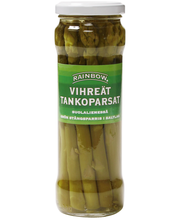 Kuva  parsapurkki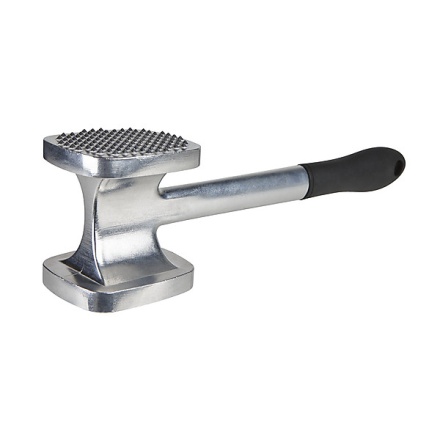 Kuva  lihanuijaLiha pestään kuumaan veteen kastetulla lihapyyhkeellä ja leikataan noin 1 cm:n paksuisiksi viipaleiksi, jotka pehmitetään  nuijalla. Lihat ruskistetaan voissa pannussa kauniin ruskeiksi ja maustetaan. Pannuun lisätään tilkkanen vettä tai lihalientä ja lihojen annetaan kiehua vähän aikaa. Rapuvoi ja jauhot kiehautetaan, kerma ja parsaliemi lisätään joukkoon ja kastiketta keitetään 10 minuuttia, jonka jälkeen hummeri ja parsa lisätään siihen. Kastike maustetaan  ja kaadetaan vadille  lihan ympärille. Tarjotaan heti kuumana. Kuva  parsapurkkiKuva  lihanuijaVasikanlihaviillokkiVasikanlihaviillokki1 ½ kgvasikanrintaa ja -lapaa1 ½ litraavettä1 rklsuolaa1sipuli15maustepippuriatillin varsiaKastikkeeseen2 rkl (60 g)voita2 rkl (25 g)vehnäjauhoja6 dllihalientä2 tlsitruunanmehua tai etikkaa1 rkl (25 g)sokeria1-2munanruskuaistaKastike: voi ja jauhot kiehautetaan ja lihaliemi lisätään  vähitellen ha hyvin sekoittaen sekaan, ettei kastike tule paakkuiseksi. Kun se on kiehunut 10 minuuttia, se maustetaan sokerilla ja sitruunamehulla tai etikalla. Munanruskuaiset vatkataan ja lisätään kastikkeeseen viimeiseksi.Kastike: voi ja jauhot kiehautetaan ja lihaliemi lisätään  vähitellen ha hyvin sekoittaen sekaan, ettei kastike tule paakkuiseksi. Kun se on kiehunut 10 minuuttia, se maustetaan sokerilla ja sitruunamehulla tai etikalla. Munanruskuaiset vatkataan ja lisätään kastikkeeseen viimeiseksi.Lisäruoatkeitetyt perunat, keitetyt riisit, keitetyt porkkanatLuut rikotaan, liha paloitellaan pienemmiksi palasiksi, pestään ja pannaan kiehuvaan veteen kiehumaan. Vaahto kuoritaan pinnalta, mausteet lisätään ja lihan annetaan kiehua kypsäksi hiljaisella tulella kannen alla ( 1½ - 2 tuntia). Sitten nostetaan liha pois liemestä ja peitetään, ettei se jäähdy. Liemi siivilöidään. Liha leikataan sopivan suuruisiksi palasiksi, asetetaan vadille ja koristellaan viipaleiksi leikatulla sitruunalla. 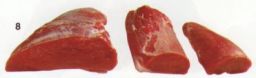 Kuva  vasikanlapaLuut rikotaan, liha paloitellaan pienemmiksi palasiksi, pestään ja pannaan kiehuvaan veteen kiehumaan. Vaahto kuoritaan pinnalta, mausteet lisätään ja lihan annetaan kiehua kypsäksi hiljaisella tulella kannen alla ( 1½ - 2 tuntia). Sitten nostetaan liha pois liemestä ja peitetään, ettei se jäähdy. Liemi siivilöidään. Liha leikataan sopivan suuruisiksi palasiksi, asetetaan vadille ja koristellaan viipaleiksi leikatulla sitruunalla. Kuva  vasikanlapaLampaan paisti1 ½ kg lampaanpaistia50 gvoita3 sipulia3sipuliasuolaa, vettä, sinappia15maustepippuria2 rkl (25 g)vehnäjauhoja1porkkanaKastike saadaan siivilöimällä ja maustamalla tomaattisoseella lientä, jossa paisti on kypsynyt. Liemen voi myöskin suurustaa vehnäjauhoilla ja antaa kiehua 10 minuuttia. Maustetaan tomaattisoseellaKastike saadaan siivilöimällä ja maustamalla tomaattisoseella lientä, jossa paisti on kypsynyt. Liemen voi myöskin suurustaa vehnäjauhoilla ja antaa kiehua 10 minuuttia. Maustetaan tomaattisoseellaLisäruoatperunat, paistetut sipulit, vihannekset, salaatit ja hillokkeetTähteetkylmä paisti käytetään  salaattina kirpeiden kastikkeiden kera, lämmitetään  kastikkeeseen aamiaiseksi tai käytetään  laatikkoihinMuistapannuun voi lisätä ruokalusikallisen punaviiniä tai madeiraaVoi sulatetaan uunipannussa, sipulit ja porkkana kuoritaan ja paloitellaan ja pannaan pannuun. Kun paisti on ruskistunut, ripotellaan suola ja vehnäjauhot pinnalle, ja kun ne ovat ruskistuneet, lisätään sekaan pippurit ja kuumaa vettä, jolla paistia ahkeraan valellaan, niin ettei pinta pääse kovettumaan. Voi sulatetaan uunipannussa, sipulit ja porkkana kuoritaan ja paloitellaan ja pannaan pannuun. Kun paisti on ruskistunut, ripotellaan suola ja vehnäjauhot pinnalle, ja kun ne ovat ruskistuneet, lisätään sekaan pippurit ja kuumaa vettä, jolla paistia ahkeraan valellaan, niin ettei pinta pääse kovettumaan. LammasLammas1 ½ kglampaanlapaa50 gvoita1sipuli½ palsternakkasuolaa, pippuria, sinappia, vettä2 rkl (25 g)vehnäjauhojaKastike: Jos kaikkia aineita on tasaisesti lisätty pataan, niin on kastike muodostunut jo valmiiksi, joten ei tarvitse muuta kuin maustaa se sinapilla ja siivilöidä se.Kastike: Jos kaikkia aineita on tasaisesti lisätty pataan, niin on kastike muodostunut jo valmiiksi, joten ei tarvitse muuta kuin maustaa se sinapilla ja siivilöidä se.Lisäruoatperunat, vihannekset, salaatit, ja hillokkeetLiha pestään kuumaan veteen kastetulla pyyhkeellä ja paloitellaan sopiviin palasiksi. Voi ruskistetaan padassa ja siihen pannaan liha ja ruskistetaan joka puolelta. Ennen kuin se on tarpeeksi ruskeata, lisätään kuorittu ja paloiteltu sipuli ja palsternakka. Kun kaikki ruskeata, ripotellaan suolaa, pippuria ja vehnäjauhoja lihapaloille. Jauhojen ruskistuttua lisätään vähän vettä ja annetaan kaiken kypsyä.  Liha pestään kuumaan veteen kastetulla pyyhkeellä ja paloitellaan sopiviin palasiksi. Voi ruskistetaan padassa ja siihen pannaan liha ja ruskistetaan joka puolelta. Ennen kuin se on tarpeeksi ruskeata, lisätään kuorittu ja paloiteltu sipuli ja palsternakka. Kun kaikki ruskeata, ripotellaan suolaa, pippuria ja vehnäjauhoja lihapaloille. Jauhojen ruskistuttua lisätään vähän vettä ja annetaan kaiken kypsyä.  Jäljitelty lintupaistiJäljitelty lintupaisti2 kglampaanpaistia1 rkl ( 25 g)suolaa2 dl etikkaa1 dlvettä1 dl murskattuja katajanmarjojamuutamia katajanoksia4 rkl (120 g)voita4 dl ( 400 g)kermaista maitoavettäKastikkeeseen1 rkl (12 – 15 g)vehnäjauhoja1 dl (100 g)kermaaKastikkeeseen lisätään kerma, ja jos tahdotaan se paksummaksi, myöskin vähän vehnäjauhoja. Se saa silloin vielä kiehua 10 minuuttia, jonka jälkeen se siivilöidään. Kastikkeeseen lisätään kerma, ja jos tahdotaan se paksummaksi, myöskin vähän vehnäjauhoja. Se saa silloin vielä kiehua 10 minuuttia, jonka jälkeen se siivilöidään. Lisäruoatkeitetyt perunat, vihannekset, salaatit ja hillokkeetLiha, jonka tulee riippua, kunnes se on mureata, pehmitetään, paloitellaan kolmeen osaan ja pyyhitään kuumaan veteen kastetulla lihapyyhkeellä. Etikasta, vedestä ja katajanmarjoista tehdään seos, jolla lihapalat sivellään, ja ne saavat sitten seisoa pari vuorokautta (48 tuntia). Lihat pestään marjoista puhtaiksi ja kuivataan pyyhkeellä kuiviksi sekä ruskistetaan voissa padassa kauniin ruskeiksi. Paistille kylvetään suola sekä vehnäjauhot, ja  pataan lisätään vähitellen ensin vähän kiehuvaa vettä ja sitten kuumaa maitoa. Silloin tällöin käännellään lihapalasia, ja paisti saa kannen alla hiljalleen kiehua, kunnes se kypsyy. Kun >>lintu>> on nostettu vadille, leikataan se viipaleiksi. Kuva  katajanmarja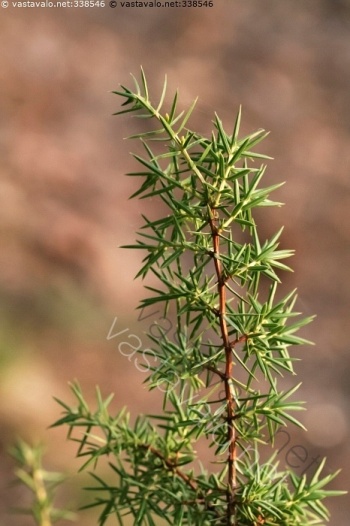 Kuva  katajanoksaLiha, jonka tulee riippua, kunnes se on mureata, pehmitetään, paloitellaan kolmeen osaan ja pyyhitään kuumaan veteen kastetulla lihapyyhkeellä. Etikasta, vedestä ja katajanmarjoista tehdään seos, jolla lihapalat sivellään, ja ne saavat sitten seisoa pari vuorokautta (48 tuntia). Lihat pestään marjoista puhtaiksi ja kuivataan pyyhkeellä kuiviksi sekä ruskistetaan voissa padassa kauniin ruskeiksi. Paistille kylvetään suola sekä vehnäjauhot, ja  pataan lisätään vähitellen ensin vähän kiehuvaa vettä ja sitten kuumaa maitoa. Silloin tällöin käännellään lihapalasia, ja paisti saa kannen alla hiljalleen kiehua, kunnes se kypsyy. Kun >>lintu>> on nostettu vadille, leikataan se viipaleiksi. Kuva  katajanmarjaKuva  katajanoksaLammas ja riisiLammas ja riisi1 ½ kglampaankylkeä50 gvoitasuolaa, pippuria, vettä2sipuliaannos keitettyä riisiäKastike saadaan liemestä siivilöimällä se Kastike saadaan liemestä siivilöimällä se Lisäruoathöyryssä tai runsaassa vedessä keitetyt riisiryynit, jotka asetetaan vadille lihapalojen ympärille, sinappia, salaatti ja hillokkeetTähteetjäljelle jääneet lihat voidaan riisin kera valmistaa laatikoksi tai lämmittää omassa kastikkeessaan aamiaiseksiMuistariisin sijasta voi käyttää ohraryynejäLampaankylki paloitellaan ja ruskistetaan voissa ohuessa pannussa. Paistetut palaset ladotaan pataan ja jokaisen pannullisen jälkeen huuhdotaan pannu vedellä, joka kaadetaan sitten pataan lihapalojen päälle. Kerrosten väliin pannaan suolaa, pippuria ja viipaleiksi leikattua sipulia. Lihapalat otetaan valmiina padasta ja ladotaan vadille. 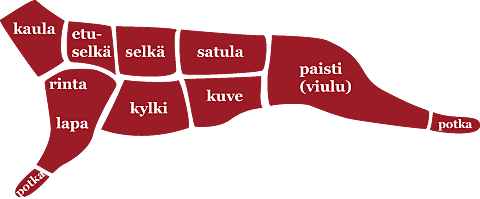 Kuva  lampaan ruhonosatLampaankylki paloitellaan ja ruskistetaan voissa ohuessa pannussa. Paistetut palaset ladotaan pataan ja jokaisen pannullisen jälkeen huuhdotaan pannu vedellä, joka kaadetaan sitten pataan lihapalojen päälle. Kerrosten väliin pannaan suolaa, pippuria ja viipaleiksi leikattua sipulia. Lihapalat otetaan valmiina padasta ja ladotaan vadille. Kuva  lampaan ruhonosatTillilihaTilliliha1 ½ kg lampaanrintaa ja-lapaasuolaa, pippuria, tilliä, vettäKastikkeena käytetään tillikastiketta, joka valmistetaan siivilöidystä liemestäKastikkeena käytetään tillikastiketta, joka valmistetaan siivilöidystä liemestäLisäruoatperunat, vihannekset, salaatit ja riisiTähteetjäljelle jääneet lihapalat käytetään aamiaisruoaksi sillin ja perunoiden keraLiha paloitellaan ja pannaan kiehuvaan veteen, vaahto kuoritaan ja suolaa, pippurit ja kimppu tilliä lisätään.  Kun palaset ovat pehmeät, nostetaan ne liemestä ja paloitellaan sopivan suuruisiksi palasiksi. Liha paloitellaan ja pannaan kiehuvaan veteen, vaahto kuoritaan ja suolaa, pippurit ja kimppu tilliä lisätään.  Kun palaset ovat pehmeät, nostetaan ne liemestä ja paloitellaan sopivan suuruisiksi palasiksi. Turkkilainen lihamuhennosTurkkilainen lihamuhennos200 gsilavaa2 ½ kglampaanlihaa3 (200 g)lanttua5 porkkanaa1selleri1purjosipulisuolaa1pala inkivääriävähän kuminoita4neilikkaa2laakerinlehteä8 dl vettä1 dletikkaa1 rkl hienonnettua persiljaa Padan pohjalle ja reunoille ladotaan ohuita silavaviipaleita, niiden päälle asetetaan paloiteltu ja huuhdottu liha, sen jälkeen mausteet ja kuoritut ja lohkoiksi leikatut juurikasvit. Viimeiseksi kaadetaan pataan vesi, johon etikka on sekoitettu. Veden tulee peittää muut ruoka-aineet noin puoleksi. Pata peitetään tiiviillä kannella, ja muhennos saa kiehua hiljaisella tulella 3-4 tuntia.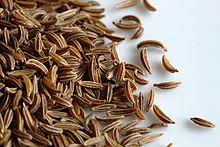 Kuva  kuminaPadan pohjalle ja reunoille ladotaan ohuita silavaviipaleita, niiden päälle asetetaan paloiteltu ja huuhdottu liha, sen jälkeen mausteet ja kuoritut ja lohkoiksi leikatut juurikasvit. Viimeiseksi kaadetaan pataan vesi, johon etikka on sekoitettu. Veden tulee peittää muut ruoka-aineet noin puoleksi. Pata peitetään tiiviillä kannella, ja muhennos saa kiehua hiljaisella tulella 3-4 tuntia.Kuva  kumina